Главная Новости Документы Сценарии Мелодии Софт Авторы Контакт КопилкаБаннерообменГлавная\Документы\Для учителя информатикиПри использовании материалов этого сайта - АКТИВНАЯ ССЫЛКА и размещение баннера-ОБЯЗАТЕЛЬНО!!!Язык программирования Basic. Учимся программировать! Конспекты школьникаИспользованы материалы : информационно-образовательного портала КЛЯКС@.net www.klyaksa.net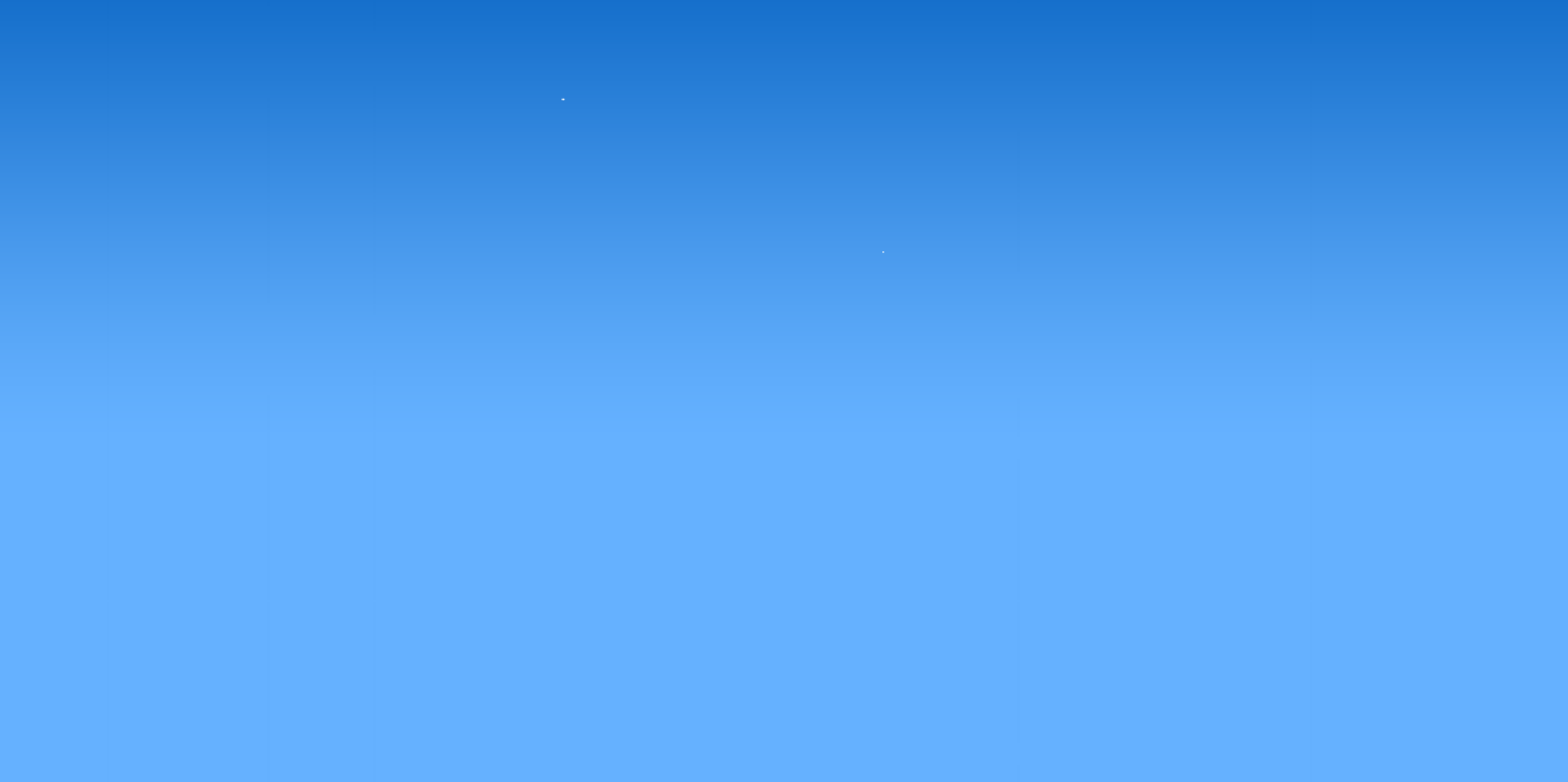 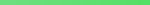 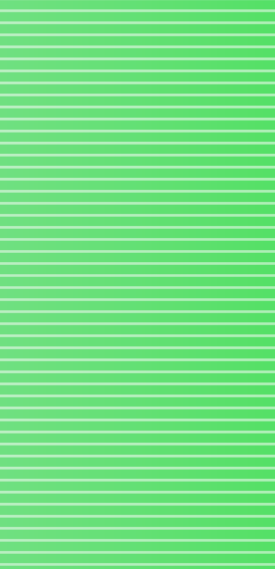 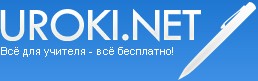 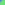 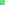 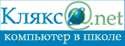 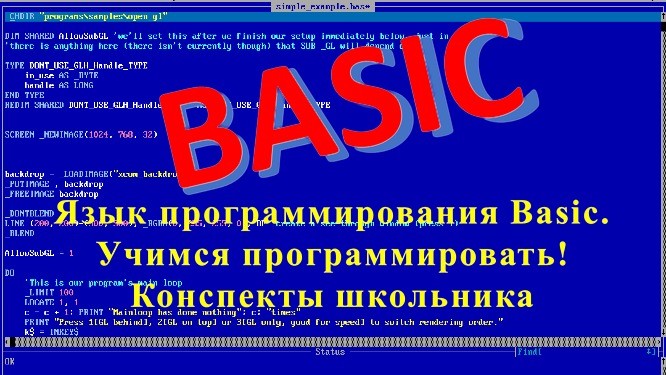 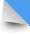 Учимся программировать! Конспекты школьника.Составил: Башлаков А.С.-Б@С- ©2003-04г.Содержание.Алгоритмы.Введение в язык программирования Basic.Линейная структура программы.Ветвление в алгоритмах и программах.Циклы в алгоритмах и программах.Массивы. Одномерные массивы.Массивы.Двумерные массивы.Символьные и строчные переменные.Подпрограммы.Процедуры.Подпрограммы. Функции.Графический режим работы.Создание движущихся изображений.Работа с файлами.Комбинированные типы.Задания для самостоятельного выполнения.Литература.Данный материал не является полноценным учебником по программированию на языке Basic, а содержит только необходимый минимум для выработки у школьников алгоритмического мышления и начальных навыков программирования.В качестве системы программирования можно использовать QBasic. При использовании материалов ссылка на источник обязательна.Язык программирования Basic. Учимся программировать! Конспекты для начинающих.Алгоритмы.Появление алгоритмов связывают с зарождением математики. Более 1000 лет назад (в 825 году) ученый из города Хорезма Абдулла (или Абу Джафар) Мухаммед бен Муса аль-Хорезми создал книгу по математике, в которой описал способы выполнения арифметических действий над многозначными числами. Само слово алгоритм возникло в Европе после перевода на латынь книги этого математика.Алгоритм – описание последовательности действий (план), строгое исполнение которых приводит к решению поставленной задачи за конечное число шагов.Вы постоянно сталкиваетесь с этим понятием в различных сферах деятельности человека (кулинарные книги, инструкции по использованию различных приборов, правила решения математических задач...). Обычно мы выполняем привычные действия не задумываясь, механически. Например, вы хорошо знаете, как открывать ключом дверь. Однако, чтобы научить этому малыша, придется четко разъяснить и сами эти действия и порядок их выполнения:1. Достать ключ из кармана.2. Вставить ключ в замочную скважину.3. Повернуть ключ два раза против часовой стрелки.4. Вынуть ключ.Если вы внимательно оглянитесь вокруг, то обнаружите множество алгоритмов которые мы с вами постоянно выполняем. Мир алгоритмов очень разнообразен. Несмотря на это, удается выделить общие свойства, которыми обладает любой алгоритм.Свойства алгоритмов:1. Дискретность (алгоритм должен состоять из конкретных действий, следующих в определенном порядке);2. Детерминированность (любое действие должно быть строго и недвусмысленно определено в каждом случае);3. Конечность (каждое действие и алгоритм в целом должны иметь возможность завершения);4. Массовость (один и тот же алгоритм можно использовать с разными исходными данными);5. Результативность (отсутствие ошибок, алгоритм должен приводить к правильному результату для всех допустимых входных значениях).Виды алгоритмов:1. Линейный алгоритм (описание действий, которые выполняются однократно в заданном порядке);2. Циклический алгоритм (описание действий, которые должны повторятся указанное число раз или пока не выполнено задание);3. Разветвляющий алгоритм (алгоритм, в котором в зависимости от условия выполняется либо одна, либо другая последовательность действий)4. Вспомогательный алгоритм (алгоритм, который можно использовать в других алгоритмах, указав только его имя).Для более наглядного представления алгоритма широко используется графическая форма - блок-схема, которая составляется из стандартных графических объектов.Стадии создания алгоритма:1. Алгоритм должен быть представлен в форме, понятной человеку, который его разрабатывает.2. Алгоритм должен быть представлен в форме, понятной тому объекту (в том числе и человеку), который будет выполнять описанные в алгоритме действия.Объект, который будет выполнять алгоритм, обычно называют исполнителем. Исполнитель - объект, который выполняет алгоритм.Идеальными исполнителями являются машины, роботы, компьютеры... Компьютер – автоматический исполнитель алгоритмов.Алгоритм, записанный на «понятном» компьютеру языке программирования, называется программой.Язык программирования Basic. Учимся программировать! Конспекты для начинающихВведение в язык программирования Basic.Бейсик это (BASIC, сокращение от англ. Beginner’s All-purpose Symbolic Instruction Code — универсальный код символических инструкций для начинающих) — семейство высокоуровневых языков программирования.Был разработан в 1964 году профессорами Дартмутского колледжа Томасом Курцем и Джоном Кемени.Язык создавался как инструмент, с помощью которого студенты-непрограммисты могли самостоятельно создавать компьютерные программы для решения своих задач. Получил широкое распространение в виде различных диалектов, прежде всего как язык для домашних компьютеров. К настоящему моменту претерпел существенные изменения, значительно отойдя от характерной для первых версий простоты, граничащей с примитивизмом, и превратившись в достаточно ординарный язык высокого уровня с типичным набором возможностей.Используется как самостоятельный язык дляразработки прикладных программ, главнымобразом, работающих под управлением ОС Windows различных версий. Также широко распространён в качестве встроенного языка прикладных программных систем различного назначения и в качестве языка для программируемых калькуляторов. ВикипедияДля представления алгоритма в виде, понятном компьютеру, служат языки программирования. Сначала разрабатывается алгоритм действий, а потом он записывается на одном из таких языков. В итоге получается текст программы - полное, законченное и детальное описание алгоритма на языке программирования. Затем этот текст программы специальными служебными приложениями, которые называются трансляторами, либо переводится в машинный код (язык нулей и единиц), либо исполняется.Языки программирования - это искусственные языки. От естественных они отличаются ограниченным числом "слов", значение которых понятно транслятору, и очень строгими правилами записи команд (операторов).Для написания текста программы можно использовать обычный текстовый редактор (например, Блокнот), а затем с помощью компилятора перевести её в машинный код, т.е. получить исполняемую программу. Но проще и удобнее пользоваться специальными интегрированными средами программирования (например QBasic "КьюБейсик").Basic (Бейсик) создавался в 60-х годах в качестве учебного языка и очень прост в изучении. По популярности занимает первое место в мире.Некоторые операторы языка Basic. REM – оператор комментария.Все что следует после этого оператора до конца строки игнорируется компилятором и предназначено исключительно для человека. Т.е. здесь можно писать что угодно. Удобно использовать комментарий в начале программы для указания её названия и назначения.пример:REM Это комментарий можно и так:' Это тоже комментарийCLS - очистить экран.Вся информация, которая была на экране стирается.PRINT (вывод, печать) – оператор вывода.пример:PRINT "Привет! Меня зовут Саша."На экран будет выведено сообщение: Привет! Меня зовут Саша.INPUT (ввод) – оператор ввода. Используется для передачи в программу каких- либо значений.пример:INPUT аНа экране появится приглашение ввести данные (появится знак "?") и компьютер будет ждать их ввода. Для ввода необходимо ввести данные с клавиатуры и нажать ввод (enter).INPUT "Введите число а: ", аКомпьютер выведет на экран: 'Введите число а:' и будет ждать ввода данных.DIM – оператор описания типа переменной.Под переменной языках программирования понимают программный объект (число, слово, часть слова, несколько слов, символы), имеющий имя и значение, которое может быть получено и изменено программой.Если "заглянуть" в компьютер, то переменную можно определить так:Переменная - это имя физического участка в памяти, в котором в каждый момент времени может быть только одно значение.Переменная - это ячейка в оперативной памяти компьютера для хранения какой-либо информации.Само название "переменная" подразумевает, что содержимое этого участка может изменяться.В качестве имен переменных могут быть латинские буквы с индексами. Причем может быть не одна буква, а несколько.Пример:DIM a, b, chislo1 AS INTEGERInteger – целые числа от -32768 до 32768Если в программе используются переменные не описанные с помощью оператора DIM, то компьютер будет рассматривать их как универсальные переменные. Это может привести к неэффективному использованию оперативной памяти. К тому же, такие программы не всегда легки для восприятия - плохо читаемы.Для задания значения переменной служит оператор присваивания. Он записывается так:LET переменная = значение (или просто: переменная = значение)Пример:LET a = 3chislo1 = 15END – оператор конца программы.Арифметические операции на языке Basic.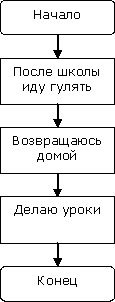 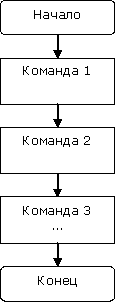 Математические функции на языке Basic.Теперь уже без осложнений можно переходить непосредственно к составлению программ.Язык программирования Basic. Учимся программировать! Конспекты школьникаЛинейная структура программы.Программа имеет линейную структуру, если все операторы (команды) выполняются последовательно друг за другом.Пример: программа, выводящая на экран сообщение: Привет! Меня зовут Саша!REM Первая программаPRINT “Привет! Меня зовут Саша!”ENDПример: программа, складывающая два числаREM Сумма двух чисел a = 5b = 6c = a + bPRINT "Результат: ", cENDили так:REM Сумма двух чисел DIM a, b, c AS INTEGERa = 5b = 6c = a + bPRINT "Результат: ", c ENDПример: Вычислите площадь прямоугольника по его сторонам.REM Площадь прямоугольника INPUT "Введите сторону а", а INPUT "Введите сторону b", bs = a * b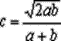 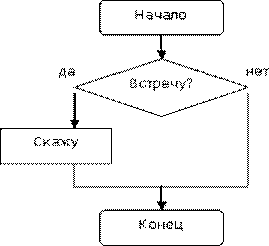 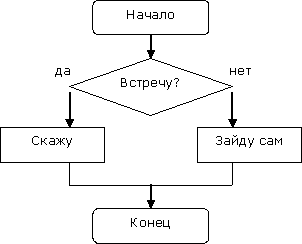 PRINT "Площадь равна: ", s ENDПример: Вычислить выражениеREM Вычисление выражения INPUT "Введите а", аINPUT "Введите b", b c = SQR(2*a*b)/(a+b)PRINT "Площадь равна: ", с ENDПример: Вычислите длину окружности и площадь круга по данному радиусу.REM Вычисление длины окружности и площади круга INPUT "Введите радиус ", rPI = 3.14l = 2 * PI * r s= PI * r * rPRINT "Длина окружности равна: ", l PRINT "Площадь равна: ", sENDЯзык программирования Basic. Учимся программировать! Конспекты школьникаВетвление в алгоритмах и программах.Разветвляющий алгоритм – это алгоритм, в котором в зависимости от условия выполняется либо одна, либо другая последовательность действий.Во многих случаях требуется, чтобы при одних условиях выполнялась одна последовательность действий, а при других - другая.Вся программа состоит из команд (операторов). Команды бывают простые и составные (команды, внутри которых встречаются другие команды). Составные команды часто называют управляющими конструкциями. Этим подчеркивается то, что эти операторы управляют дальнейшим ходом программы.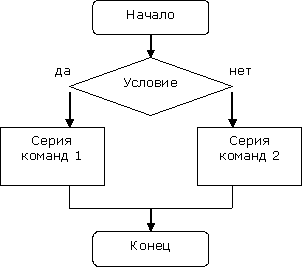 Рассмотрим запись условного оператора на языке Basic. Простая форма оператора выглядит следующим образом:IF <УСЛОВИЕ> THEN <ОПЕРАТОР>илиIF <УСЛОВИЕ><ОПЕРАТОР 1><ОПЕРАТОР 2>…<ОПЕРАТОР N> END IFЕсли условие справедливо, то программа выполняет тот оператор, который стоит после ключевого слова THEN (или серию операторов от ключевого слова THEN до END IF), и дальше руководствуется обычным порядком действий. Если уловие не справедливо, то оператор, стоящий после THEN (или серия операторов от THEN до END IF) не выполняется, и программа сразу переходит к обычному порядку действий.Конструкция IF...THEN позволяет в зависимости от справедливости условия либо выполнить оператор, либо пропустить этот оператор.Конструкция IF...THEN...END IF позволяет в зависимости от справедливости условия либо выполнить группу операторов, либо пропустить эту группу операторов.Условия - еще один тип логических выражений. В них используются следующиеоператоры сравнения:Справа и слева от знака сравнения должны стоять величины, относящиеся к одному типу. В результате сравнения получается логическая величина, имеющее значение ИСТИНА (TRUE) или ЛОЖЬ (FALSE).Пример:5<7	- ИСТИНА;8=12	-ЛОЖЬ (проверяем равно ли 8 12, именно проверяем, а не утверждаем, что 8=12);Предыдущие конструкции позволяли обойти или выполнить серию оператор в зависимости от справедливости условия. Это еще не было ветвлением. Чтобы вычисления могли разветвляться по нескольким направлениям, служит конструкция IF...THEN...ELSE...END IF.IF <УСЛОВИЕ> THEN<ОПЕРАТОРЫ 1>ELSE<ОПЕРАТОРЫ 2> END IFЕсли условие справедливо (ИСТИНА), то выполняются <операторы 1> (стоящие между THEN и ELSE), а <операторы 2> (стоящие между ELSE и END IF) будут пропущены.Если условие не справедливо (ЛОЖЬ), то <операторы 1> игнорируются и выполняются <операторы 2>.IF - если, THEN - тогда, ELSE - иначе.Если в комнате темно, тогда надо включить свет.Если пойдет дождь, тогда надо взять зонтик,иначе, зонтик не брать.Пример: Проверить, равно ли введенное число некоторому значению, и в случае равенства выдать на экран сообщение о равенстве чисел.REM сравнить число со каким-то значением INPUT "Введите а", аIF a=7 THEN PRINT "Числа равны" ENDПосле запуска программы проверяется равно ли введенное значение семи или нет. Если равно, то на экран выводится сообщение 'Числа равны'.Пример: Определить большее из двух чисел, вывести его на экран, затем - увеличить его в двое и вывести результат на экран.REM определить большее из двух чисел... INPUT "Введите а", аINPUT "Введите b", b IF a>b THENPRINT "Большее число: ", a с=2*aELSEPRINT "Большее число: ", b с=2*bEND IFPRINT "результат: ", c ENDСначала программа запрашивает оба числа, затем проверяет условие a>b. Если условие верно, то на экран выводится число a, затем это число удваивается.Иначе на на экран выводится число b, затем число b удваивается. В завершении на экран выводится удвоенное значение большего числа.Обратите внимание: программа имеет один недостаток - не учитывается тот случай, когда введенные числа равны. Исправим это, использовав вложение одного условия в другое.REM определить большее из двух чисел... INPUT "Введите а", аINPUT "Введите b", b IF a=b TNENPRINT "Числа равны" с=2*aELSEIF a>b THENPRINT "Большее число: ", a с=2*aELSEPRINT "Большее число: ", b с=2*bEND IF END IFPRINT "результат: ", c ENDВ этой программе два условных оператора, первым проверяется условие равенства чисел и, в случае его выполнения, будет выдано сообщение о равенстве чисел, если числа не равны, то проверяется второе условие...Пример: Решение квадратного уравнения.Решение квадратного уравнения зависит от значения дискриминанта.REM Решение квадратного уравнения INPUT "Введите коэффициент a: ", а INPUT "Введите коэффициент b: ", b INPUT "Введите коэффициент c: ", c d=b*b-4*a*cIF d<0 THENPRINT "Корней нет" ELSEIF d=0 THENx=-b/(2*a)PRINT "корень уравнения: ", x ELSEx1=(-b-SQR(d))/(2*a)x2=(-b+SQR(d))/(2*a)PRINT "корни уравнения: ", x1, x2 END IFEND IF ENDСтруктура "Выбор".Структура IF... позволяет выбрать между двумя вариантами. Если требуется осуществить выбор между большим числом вариантов, то это можно организовать используя лишь структуру IF... Но можно (что чаще проще) и с помощью структуры "Выбор". Эта структура имеет вид:SELECT CASE <Выражение> CASE <условие 1><серия 1>CASE<условие 2><серия 2>...CASE ELSE<серия иначе> END SELECTВыражение, заданное после ключевых слов SELECT CASE, сравнивается с определенными значениями - условиями и если они истинны, то выполняется соответствующая серия команд. Если не одно условие не истинно, то выполняется серия команд между CASE ELSE и END SELECT.Пример: Выдать словесное значение числаREM Преобразование чисел в слова INPUT "Введите число", aSELECT CASE a CASE 1PRINT "один" CASE 2 PRINT "два" CASE 3 PRINT "три"...CASE 10PRINT "десять" CASE ELSEPRINT "это число не могу перевести" END SELECTENDВ данном примере введенное число сравнивается с числами от 1 до 10 и если наше число равно одному из этих чисел, то на экран выводится словесноезначение числа. Если это не так на экран выводится сообщение: "это число не могу перевести".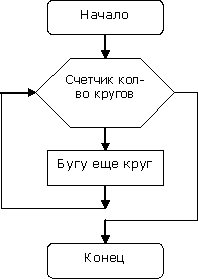 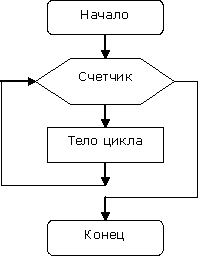 Язык программирования Basic. Учимся программировать! Конспекты школьникаЦиклы в алгоритмах и программах.Лучшее качества компьютеров проявляются не тогда, когда они рассчитывают значения сложных выражений, а когда многократно, с незначительными изменениями, повторяют сравнительно простые операции. Даже очень простые расчеты могут поставить человека в тупик, если их надо повторить тысячи раз, а повторять операции миллионы раз человек совершенно не способен.С необходимостью повторяющихся вычислений программисты сталкиваются постоянно. Например, если надо подсчитать, сколько раз буква "о" встречается в тексте необходимо перебрать все буквы. При всей простоте этой программы исполнить ее человеку очень трудно, а для компьютера это задача на несколько секунд.Циклический алгоритм - описание действий, которые должны повторяться указанное число раз или пока не выполнено заданное условие.Перечень повторяющихся действий называют телом цикла.Например, на уроке физкультуры вы должны пробежать некоторое количество кругов вокруг стадиона.Такие циклы называются - циклы со счетчиком.На языке Basic они записываются следующим образом:FOR Счетчик=НачЗнач TO КонЗнач [STEP шаг] тело циклаNEXT [Счетчик]Параметры указанные в квадратных скобках являются не обязательными (их можно не записывать). По умолчанию шаг цикла равен одному, т.е. каждый раз после прохождения тела цикла счетчик увеличивается на единицу.Пример: Вывести на экран все числа от 1 до 100. Для этого можно было бы написать следующую программу:REM Вывод чисел от 1 до 100 PRINT 1PRINT 2PRINT 3PRINT 4PRINT 5PRINT 6PRINT 7...PRINT 98PRINT 99PRINT 100 ENDВсего каких-то 102 строчки ;-). Хотя эту же программу можно написать намного короче:REM Вывод чисел от 1 до 100 FOR I=1 TO 100PRINT I NEXT ENDНемного исправив программу можно сделать, чтобы она выводила все числа от a до b.REM Вывод чисел от a до b a=55b=107FOR I=a TO b PRINT I NEXTENDВ этом случае счетчик при первом прохождении цикла принимает значение переменной a, после чего выполняются операторы до ключевого слова NEXT. После этого счетчик увеличивается на единицу и сравнивается со значение переменной b, если счетчик меньше, то цикл выполняется еще.Легко сделать чтобы программа выводила числа в обратном порядке. Для этого шаг цикла должен быть равен -1 (минус один). В этом случае значение счетчика каждый раз после прохождения цикла будет уменьшено на единицу.REM Вывод чисел от b до a a=55b=107FOR I=b TO a STEP -1 PRINT INEXT ENDПример: Вычислить сумму двухзначных натуральных чисел.REM Вычислить сумму двухзначных натуральных чисел FOR I=10 TO 99s=s+I NEXTPRINT "Результат = ",s ENDПрограмма перебирает числа от 10 до 99 каждый раз выполняя действия s=s+I. С точки зрения математики это совершенно бессмысленная запись, но рассмотрим её внимательней.Процесс решения вычислительной задачи - это процесс последовательного изменения значений переменных. В итоге - в определенных переменных получается результат. Переменная получает определенное значение в результате присваивания. Вы помните, что присваивание - это занесение в ячейку, отведенную под переменную, определенного значения в результате выполнения команды.В результате операции а=5 переменная а получает значение 5.В результате операции с=a+b переменная с получает значение равное сумме значений переменной а и b.В результате операции s=s+I переменная s получает значение равное сумме предыдущего значения переменной s и значения переменной I. Т.е., если до операции присваивания значение s было равно 5, а переменной I равно 3, то после операции значение переменной s будет равно 8 (5+3, старое значение s + значение I).Значит после выполнения нашей программы в переменной s будет хранится сумма всех двузначных чисел от 10 до 99.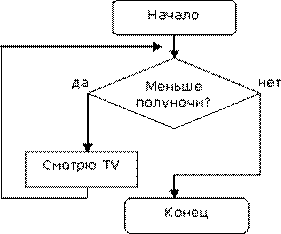 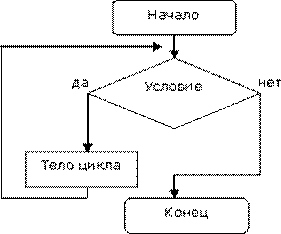 Пример: вычислить факториал числа а (записывается так: а!). Факториал - это произведение чисел от 1 до а. Например, 5! (факториал пяти) - это 5!=1*2*3*4*5REM Вычислить факториал числа a=5f=1FOR I=1 TO af=f*I NEXT PRINT f ENDВы, конечно, заметили, что до начала цикла мы присвоили переменной f значение равное единице. Иначе бы мы получили в результате ноль.В субботу вечером вы смотрите телевизор. Время от времени поглядываете на часы и если время меньше полуночи, то продолжаете смотреть телевизор, если это не так, то вы прекращаете просмотр телепередач.Циклы такого вида называют - циклы с предусловием.На языке Basic они записываются следующим образом:DO WHILE условие Тело циклаLOOPВ этом цикле проверяется условие и если оно выполняется (ИСТИНА), то выполняется тело цикла до ключевого слова LOOP, затем условие проверяется снова ... и так до тех пор пока условие истино.DO UNTIL условие Тело циклаLOOPЭтот цикл отличается от предыдущего только тем, что он выполняется до тех пор пока условие не истинно (т.е. совсем наоборот).Пример: Вывести все натуральные числа меньше данного.REM Вывод всех чисел меньше данного a=0chislo=10DO WHILE a<chislo PRINT aa=a+1 LOOP ENDСтоит обратить внимание на то, что цикл может быть не выполнен ни разу (если условие первоначально не истинно, например, a=5, а chislo=4). И наоборот, еслиусловие будет истинно при любых значениях переменный, то цикл будет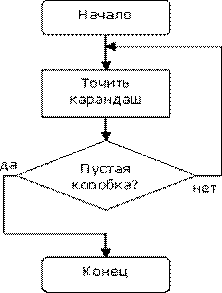 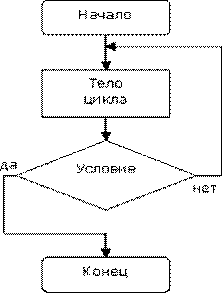 выполнятся бесконечное число раз (произойдет зацикливание). Пример цикла, который будет выполнятся бесконечное число раз:REM зацикливание DO WHILE a=aPRINT "Это сообщение будет выводится на экран постоянно" LOOPPRINT "А это сообщение вы не увидите никогда" ENDВам надо поточить все карандаши в коробке. Вы точите один карандаш и откладываете его в сторону. Затем проверяете, остались ли карандаши в коробке. Если условие ложно, то снова выполняется действие 'заточить карандаш'. Как только условие становится истинным, то цикл прекращается.Циклы такого вида называют - циклы с постусловием. На языке Basic они записываются следующим образом:DOТело циклаLOOP WHILE условиеDOТело циклаLOOP UNTIL условиеЦиклы такого рода отличаются тем, что хоть один раз, но тело цикла будет выполнено вне зависимости от условия. Условие проверяется после первого выполнения тела цикла.Пример: Вычислите сумму цифр в числе.REM Сумма цифр числа DIM a, chislo, s AS INTEGERINPUT "Введите число: ", chislo a=chisloDOs=s+a MOD 10 a=a/10 a=INT(a)LOOP UNTIL a=0PRINT "Сумма цифр числа ",chislo ," равна: ", s ENDПеременную s используем для хранения суммы цифр. До начала цикла в переменную a заносим значение переменной chislo. Все дальнейшие преобразования осуществляем с переменной а. В цикле берем остаток от деления на 10 (последняя цифра числа) и прибавляем к тому, что уже есть в переменной s; делим значение переменной а на 10, берем целую часть (т.е. отбрасываемпоследнюю цифру числа) и заносим в а. Цикл продолжается до тех пор пока значение переменной а не окажется равным нулю (перебрали все цифры числа). Результат выводим на экран.Язык программирования Basic. Учимся программировать! Конспекты школьникаМассивы. Одномерные массивы.При работе с большим числом данных одного типа очень удобно использовать массивы.Итак, что же такое массивы...Массив, это разновидность переменной. Он дает возможность хранить сколько угодно значений под одним и тем же именем. К каждому конкретному значению массива, необходимо обращаться через числовой индекс.Массив - это набор переменных, имеющих одинаковое имя (идентификатор), но различающихся порядковыми номерами (индексами).Обычно массивы применяют для группировки переменных, имеющих много общих свойств. Например, если в классе 30 учеников, то имя каждого ученика можно было бы сохранить в отдельной строковой переменной: name1, name2, ... Но вводить 30 новых переменных крайне неудобно. Можно сделать проще: объявить один массив name(), имеющий 30 элементов. В скобках проставляется индекс когда надо обратиться к какому-то конкретному элементу.Отсчет элементов массива во многих языках начинается с нуля. Поэтому имя первого (по классному журналу) ученика будет храниться в переменной name(0), второго - в переменной name(1), а последнего (тридцатого) - в переменной name(29).Для того чтобы использовать массив его надо сначала объявить в программе. Для этого используют оператор DIM. По умолчанию (если нет оператора DIM в программе) считается заданным массив из 10 элементов.Пример:DIM a(100) AS INTEGERЭто массив из ста элементов, каждый из которых может быть целым числом. DIM name(30) AS STRINGDIM mas(20)Это массив из 20 элементов, тип переменных явно не указан.DIM mas1(10) AS INTEGERmas10 1 2 3 4 5 6 7 8 9Обращение к элементам массива:a(24)name(5) mas(2)mas(3)Основное преимущество массивов перед обычным набором разноименных переменных состоит в том. что индекс нужного элемента можно записывать не числом, а переменной или даже вычислять по выражению. Это дает возможность использовать массивы внутри циклов - собственно для этого они и были придуманы. Если в программе есть массив, то, скорее всего, в ней же вы найдете и цикл.Можно также объявить массив и таким образом:DIM mas2(1 TO 10) AS INTEGERmas21	2	3	4	5	6	7	8	9	10или даже так:DIM a2(5 TO 10) AS INTEGERВ чем отличие? В том что данном случае индексация элементов массива начинается не с нуля, а с нужного вам индекса (в примере массив mаs2 имеет индексы от 1 до 10, массив а2 - от 5 до 10).Допустим в классе 30 учеников. Предположим, что для хранения их оценок по предмету создан массив DIM mark(30) AS INTEGER. Следующая программа, поставит каждому учащемуся случайную оценку от 3 до 5. Конечно, так расставлять оценки нельзя, но этот пример показывает, что программа не становиться сложнее, если в классе не 30 учеников, а сто пятьдесят миллионов. Сочетание массивов и циклов позволяет достичь удивительной простоты.REM Выставление оценок :) DIM mark(30) AS INTEGER FOR I=0 TO 29 mark(I)=3+INT(RND*3) NEXTENDmark0	1	2	3	4	5	6	7	...	29Для создания случайных чисел в языке Basic служит стандартная функция RND. Она создает случайное число в диапазоне от 0 до 1. Умножив его на 3, мы получаем случайное число от 0 до 3. А взяв от него целую часть (с помощью функции INT), получим целое случайное число в диапазоне от 0 до 2. Прибавив к нему число 3, мы поучаем случайную оценку, которая не меньше 3 и не больше 5.Пример: Составить программу заполнения массива из 15 элементов случайными числами в диапазоне от 1 до 10. Предусмотреть вывод массива на экран.REM Заполнение и вывод массива DIM mas(15) AS INTEGERFOR I=0 TO 14 mas(I)=1+INT(RND*10) NEXTCLSPRINT "Вывод массива" FOR I=0 TO 14PRINT mas(I); NEXTENDCLS - очистка экрана. Точка с запятой (;) в операторе PRINT позволяет выводить элементы массива в строку.Тоже самое задание, но отличающиеся объявлением массива:REM Заполнение и вывод массива DIM mas(1 TO 15) AS INTEGER FOR I=1 TO 15 mas(I)=1+INT(RND*10)NEXT CLSPRINT "Вывод массива" FOR I=1 TO 15PRINT mas(I);NEXT ENDВсё очень просто. Какой из вариантов использовать решать вам. Пример: Вывести количество отрицательных элементов массива.REM Вывести количество отрицательных элементов INPUT "Введите число элементов массива", nDIM mas(n) AS INTEGER FOR I=0 TO n-1INPUT "Введите элемент массива", mas(I) NEXTCLSPRINT "Вывод массива" FOR I=0 TO n-1PRINT mas(I); NEXTFOR I=0 TO n-1IF mas(I)<0 THEN k=k+1 NEXTPRINTPRINT "Число отрицательных элементов: ",k ENDПодсчет количества отрицательных элементов массива происходит в цикле:FOR I=0 TO n-1IF mas(I)<0 THEN k=k+1 NEXTПример: Составить программу для вычисления наибольшего элемента массива и его номера.REM вычисления наибольшего элемента массива и его номера INPUT "Введите число элементов массива", nDIM mas(n) AS INTEGER FOR I=0 TO n-1INPUT "Введите элемент массива", mas(I) NEXTCLSPRINT "Вывод массива" FOR I=0 TO n-1PRINT mas(I); NEXTmax=mas(0) nomer=1FOR I=0 TO n-1IF mas(I)>max THEN max=mas(I) nomer=I+1END IF NEXT PRINTPRINT "Максимальный элемент: ", max, " с номером ", nomer ENDЗадание выполняется в строчках:max=mas(0) nomer=1FOR I=0 TO n-1IF mas(I)>max THEN max=mas(I) nomer=I+1END IF NEXTВначале примем за наибольший элемент - первый элемент массива mas(0). Затем перебирая все элементы по очереди сравниваем их со значение max и если mas(I)>max, то принимаем этот элемент за наибольший.Пример: составить программу сортировки массива по возрастанию.REM сортировка массиваINPUT "Введите число элементов массива", n DIM mas(n) AS INTEGERFOR I=0 TO n-1 mas(I)=1+INT(RND*10) NEXTCLSPRINT "Вывод массива" FOR I=0 TO n-1PRINT mas(I); NEXTREM сортировка массива FOR I=0 TO n-2FOR J=I+1 TO n-1IF mas(I)>mas(J) THENREM если нашли меньший элемент, то обменяем их местами a=mas(I)mas(I)=mas(J) mas(J)=a END IF NEXT J NEXT IREM конец сортировки массива PRINTPRINT "Вывод отсортированного массива" FOR I=0 TO n-1PRINT mas(I); NEXTENDИногда для ввода данных удобно использовать операторы DATA и READ.DATA указывает значения для чтения последующими операторами READ. READ считывает эти значения и присваивает их переменным. RESTORE позволяет READ заново считать значения в указанном операторе DATA.DATA константы READ переменныеПример: ввод массива с использование оператора DATA.REM Ввод данных из DATA DIM mas(5) AS INTEGER DATA 2, -4, 1, 5, 9REM ввод массива FOR I=0 TO 4 READ mas(I); NEXTREM вывод массива FOR I=0 TO 4 PRINT mas(I); NEXTENDЯзык программирования Basic. Учимся программировать! Конспекты школьникаМассивы. Двумерные массивы.Двумерные массивы можно представить себе как таблицы, в ячейках которых хранятся значения элементов массива, а индексы элементов массива являются номерами строк и столбцов.Объявляются двумерные массивы так же, как переменные и одномерные массивы. Например, целочисленный числовой массив, содержащий 3 строк и 4 столбца объявляется следующим образом:DIM tabl(3 ,4)DIM tabl(3 ,4) AS INTEGERtabl0	1	2	3012DIM tabl1(1 TO 3 ,1 TO 4) AS INTEGERtabl11	2	3	4123С помощью двумерного массива 9х9 и двух вложенных циклов можно легко составить программу, реализующую таблицу умножения. Сомножителями будут значения индексов строк и столбцов, а их произведения будут значениями элементов массива.DIM tablum(1 TO 9 ,1 TO 9) AS INTEGERtablum1	2	3	4	5	6	7	8	9123456789REM Таблица умноженияDIM tabum(1 TO 9, 1 TO 9) AS INTEGERREM Заполнение массива - создание таблицы умножения FOR I=1 TO 9FOR J=1 TO 9tabum(I, J)=I*J NEXT J NEXT IREM Вывод массива на экран в виде таблицы FOR I=1 TO 9FOR J=1 TO 9PRINT tabum(I,J); NEXT JPRINT NEXT I ENDПример: В таблице 3х4 вычислить количество отрицательных элементов, сумму четных элементов, произведение элементов второй строки.REM вычислить количество...DIM tabl(1 TO 3, 1 TO 4) AS INTEGERREM Заполнение массива FOR I=1 TO 3FOR J=1 TO 4INPUT "Введите элемент массива:", tabl(I, J) NEXT JNEXT IREM Вывод массива на экран в виде таблицы CLSFOR I=1 TO 3 FOR J=1 TO 4 PRINT tabl(I,J); NEXT JPRINT NEXT IREM требуемые вычисления k=0s=0 p=1FOR I=1 TO 3 FOR J=1 TO 4IF tabl(I, J)<0 THEN k=k+1IF tabl(I, J) MOD 2 = 0 THEN s=s+tabl(I, J)IF I=2 THEN p=p*tabl(I, J) NEXT JNEXT I PRINTPRINT "результ:"PRINT "отрицательных элементов: ", k PRINT "сумма четных элементов: ", sPRINT "произведение элементов второй строки: ",p ENDЯзык программирования Basic. Учимся программировать! Конспекты школьникаСимвольные и строчные переменные.Очень часто в программах требуется использовать символьные или строчные переменные. Что же это такое? Это переменные, значениями которых являются либо алфавитно-цифровые символы, либо несколько таких символов.Строки - последовательность алфавитно-цифровых символов.Для того, чтобы использовать такие переменные в программе необходимо их соответствующим образом объявить. Для этого используется уже известный оператор DIM.DIM s AS STRINGs="Cтрока123"Или добавлять справа от переменной символ $.s$="Тоже строка 987"Пример: Эта программа выводит на экран две строки. Обратите внимание на два способа использования и объявления строковых переменных.DIM stroka AS STRING stroka="Один" stroka2$="Два"PRINT strokaPRINT stroka2$ ENDЕще пример: Та же программа, но с ОШИБКАМИ. Не указано, то что наши переменные строчные.REM ЗДЕСЬ ОШИБКИstroka="Один" stroka2="Два" PRINT stroka PRINT stroka2 ENDСтрочные переменные можно склеивать и сравнивать друг с другом. Для склеивания строк (конкатенации) используют знак плюс (+).Пример.REM конкатенация строк s1$="Привет! " s2$="Меня зовут Саша." s$=s1$+s2$PRINT s$ ENDНа экране появится надпись: Привет! Меня зовут Саша.Для сравнения срок используют операции: >, <, =, >=, <=, <>. Пример:REM Сравнение строк s1$="abc"s2$="abc" s3$="klmn"IF s1$=s2$ THEN PRINT "Строки равны" IF s1$=s3$ THEN PRINT "Строки равны" ENDПрограмма выведет "Строки равны только один раз".Функции для работы со строками:Пример: составить программу подсчитывающую, количество букв "а" в предложении.REM кол-во букв "а"INPUT "Введите предложение", s$ FOR I=1 TO LEN(s$)IF MID$(s$,I,1)="а" THEN k=k+1 NEXTPRINT "Кол-во букв а =", k ENDПример: Заменить все буквы "а" в предложении на буквы "о".REM замена букв ss$=""INPUT "Введите предложение", s$ FOR I=1 TO LEN(s$)IF MID$(s$,I,1)="а" THENss$=ss$+"о"ELSEss$=ss$+MID$(s$,I,1) END IFNEXTPRINT "Исправленная строка: ", ss$ ENDПример: Получить предложение в обратном порядке следования символов.REM обратный порядок букв ss$=""INPUT "Введите предложение", s$ FOR I=LEN(s$) TO 1 STEP -1ss$=ss$+MID$(s$,I,1) NEXTPRINT "Исправленная строка: ", ss$ ENDЯзык программирования Basic. Учимся программировать! Конспекты школьникаПодпрограммы. Процедуры.При создании средних по размеру программ используется структурное программирование, идея которого заключается в том, что структура программы должна отражать структуру решаемой задачи, чтобы алгоритм решения был ясно виден из исходного текста.С этой целью в программирование введено понятие подпрограммы - набора операторов (команд), выполняющих нужное действие и не зависящих от других частей исходного кода. Программа разбивается на множество подпрограмм, каждая из которых выполняет какое-то действие, предусмотренное исходным заданием.Подпрограммой называется группа операторов, к которой обращаются из основной программы несколько раз.Комбинируя подпрограммы, удается сформировать итоговый алгоритм используя блоки кода (подпрограммы), имеющих определенную смысловую нагрузку.Обращаться к этим подпрограммам можно по их имени.Принято различать два вида подпрограмм - процедуры и функции. Впрочем, это деление весьма условно, потому что они очень близки. Отличаются они тем, что процедура просто выполняет группу операторов, а функция вдобавок вычисляет некоторое значение и передает его в программу.Когда в программе необходимо выполнить какое-то стандартное действие происходит вызов процедуры. Процедура выполняет действие и возвращает управление обратно программе, которая ее вызвала. В ходе работы процедуры могут вызвать другие процедуры. Прием когда подпрограмма вызывает саму себя называют рекурсией.Очень важная характеристика подпрограмм - это возможность их повторного использования.Чтобы работа подпрограммы имела смысл, ей надо получить данные из внешней программы, которая эту подпрограмму вызывает. Данные передаются подпрограмме в виде параметров или аргументов, которые обычно описываются в ее заголовке так же, как и переменные.Вы уже использовали стандартные процедуры и функции при составлении программ. Теперь пришло время научиться создавать свои процедуры и функции.Процедуры состоят из трех частей: заголовка, тела процедуры, завершения процедуры.SUB имя (список параметров)тело процедуры - список операторов END SUBПример:SUB hello (s$)PRINT "Привет, ", s$,"! Как твои дела?" END SUBREM приветствие name1$="Саша" name2$="Вася"REM процедуру можно вызвать так CALL hello(name1$)REM а можно вызвать так hello(name2$)REM или даже так hello("Марина") ENDВ результате выполнения программы на экране будет выведено: Привет, Саша! Как твои дела?Привет, Вася! Как твои дела? Привет, Марина! Как твои дела?Параметры, которые указываются в заголовке подпрограммы, называются формальными. Они нужны только для описания тела подпрограммы. А параметры (конкретные значения), которые указываются в момент вызова подпрограммы, называются фактическими параметрами. При выполнении операторов подпрограммы формальные параметры как бы временно заменятся на фактические.Язык программирования Basic. Учимся программировать! Конспекты школьникаПодпрограммы. Функции.Функции отличаются от процедур тем, что не только выполняют определенные действия, но еще и возвращают вызывающей программе какое-то значение.Процедуры и функции бывают стандартными и нестандартными. Стандартные подпрограммы входят в библиотеку, которая поставляется вместе с системой программирования. Нестандартные процедуры и функции программисты пишут сами.Вы уже использовали стандартные функции, теперь давайте напишем свою функцию.FUNCTION имя (список параметров) тело функции - список операторов END FUNCTIONПример: функция возвращающая куб числаFUNCTION kub (x)kub=x*x*xEND FUNCTIONREM Вывод кубов натуральных чисел от 1 до 10 CLSFOR I=1 TO 10 PRINT kub(I) NEXTENDВ этой программе в цикле происходит обращение к функции kub, которая вычисляет куб числа.Процесс, когда в процедуре происходит обращение к самой себе, называется рекурсией (рекурсия - возврат). (Происходит от латинского recurreus - возвращающийся).Рекурсия - это такой способ организации подпрограммы, при котором в ходе выполнения она обращается сама к себе.Ниже приведена программа вычисления факториала числа, в которой используется рекурсивная процедура fak:FUNCTION fak (f)IF f = 0 OR f = 1 THENfak = 1 ELSEfak = fak(f - 1) * f END IFEND FUNCTIONREM "Вычисление факториала" INPUT "Введите число: ", a PRINT "Факториал = ", fak(a) ENDДля вычисления факториала числа n, т.е. n! надо умножить последовательно n натуральных чисел от 1 до n: n!=1*2*3*4. Так, 4! будет равно: 4!=1*2*3*4. Это прямой путь вычисления или итеративный.Возможен и другой путь вычисления: n!=n*(n-1)*...*1. Т.е. 4!=4*3*2*1. Этот путь можно назвать возвратным или рекурсивным.Именно на этом принципе основана работа приведенной функции.Язык программирования Basic. Учимся программировать! Конспекты школьникаГрафический режим работы.Ну и теперь, наверное, самое интересное. Будем рисовать. Кто же не любит это занятие?!Программы могут выводит данные на экран в текстовом и графическом режиме работы. Для перехода в графический режим работы служит оператор:SCREEN <mode><mode> - целочисленная константа, указывающая режим работы для данного экрана и адаптера.Пример:SCREEN 1SCREEN 2...SCREEN 11...Для рисования можно использовать следующие операторы: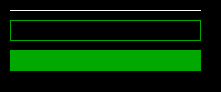 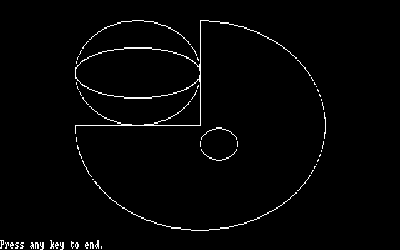 Пример: использования LINEREM использование LINE SCREEN 12LINE (10, 10)-(200, 10)LINE (10, 20)-(200, 40), 2, BLINE (10, 50)-(200, 70), 2, BF ENDРезультат работы программы:Пример: использование CIRCLEREM ОКРУЖНОСТЬ, ДУГА, ЭЛЛИПС CONST PI = 3.141593SCREEN 2REM ОКРУЖНОСТЬ CIRCLE (350, 115), 30REM ДУГА ОКРУЖНОСТИ CIRCLE (320, 100), 200, , -PI, -PI / 2 REM ОКРУЖНОСТЬCIRCLE STEP(-100, -42), 100 REM ЭЛЛИПСCIRCLE STEP(0, 0), 100, , , , 5 / 25REM ВЫВЕСТИ НАДПИСЬ В СТРОКЕ 25 И СТОЛБЦЕ 1LOCATE 25, 1: PRINT "Press any key to end."; REM ЖДЕМ НАЖАТИЯ ЛЮБОЙ КЛАВИШИ DOLOOP WHILE INKEY$ = ""Результат работы программы:Пример: построение окружностиREM окружность CLSINPUT "Введите координаты центра x,y: ", x,y INPUT "Введите радиус окружности R: ", r SCREEN 1CIRCLE (x, y), r ENDСейчас на улице зима, а значит и ... Пример: программа "Снеговик"REM Снеговик SCREEN 12x = 320y = 240r = 50c = 3c1 = 8c2 = 5c3 = 6REM СнегFOR i = 1 TO 300PSET (RND * 640, RND * 480), 1 NEXTREM Сугроб FOR i = 1 TO 20LINE (0 + 2 * i, y + 3 * r + 61 - i)-(640 - 2 * i, y + 3 * r + 61 - i), 1 NEXTREM Тело снеговика CIRCLE (x, y - 80), r - 20, cCIRCLE (x, y), r, cCIRCLE (x, y + 120), r + 20, c CIRCLE (x - 52, y - 30), 10, cCIRCLE (x + 52, y - 30), 10, cPAINT (x, y - 80), c, cPAINT (x, y), c, c PAINT (x, y + 120), c, cPAINT (x - 52, y - 30), c, c PAINT (x + 52, y - 30), c, cREM Оформление лица CIRCLE (x - 15, y - 90), 2, 1PAINT (x - 15, y - 90), 1, 1CIRCLE (x + 15, y - 90), 2, 1PAINT (x + 15, y - 90), 1, 1CIRCLE (x, y - 80), 10, 4, , , .5PAINT (x, y - 80), 4, 4CIRCLE (x, y - 75), 20, 4, 4, 6, 0.5REM МетлаLINE (x - 50, y - 100)-(x - 54, y + 100), c1, BF FOR i = 1 TO 20LINE (x - 53, y - 100)-(x - 53 - 40 * RND + 20, y - 100 - 40 * RND), c1 NEXTREM ВедроLINE (x - 30, y - r - 2 * (r - 20) + 10)-(x + 30, y - r - 2 * (r - 20) + 10), c2LINE (x - 15, y - r - 2 * (r - 20) - 30)-(x + 15, y - r - 2 * (r - 20) - 30), c2LINE (x - 30, y - r - 2 * (r - 20) + 10)-(x - 15, y - r - 2 * (r - 20) - 30), c2LINE (x + 15, y - r - 2 * (r - 20) - 30)-(x + 30, y - r - 2 * (r - 20) + 10), c2 PAINT (x, y - r - 2 * (r - 20)), c2, c2REM Пуговицы FOR i = 1 TO 5CIRCLE (x, y - r + 30 * i), 3, c3PAINT (x, y - r + 30 * i), c4, c3 NEXTENDРезультат работы программы: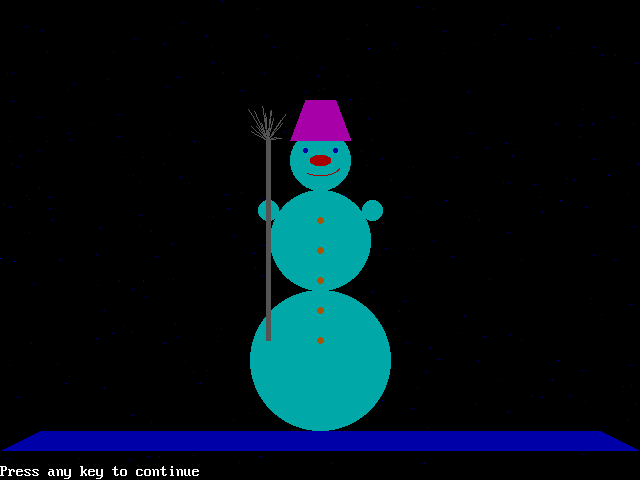 Пример: построение графика функции.FUNCTION F (x)F = x * xEND FUNCTIONREM ГРАФИК ФУНКЦИИ SCREEN 12REM Строим оси FOR I = 0 TO 3LOCATE 16, 38 + 10 * I: PRINT 4 * I NEXTFOR I = 0 TO 3s$ = "-" + STR$(4 * I)LOCATE 16, 38 - 10 * I: PRINT s$ NEXTFOR I = 0 TO 4LOCATE 16 - 3 * I, 38: PRINT 5 * I NEXTFOR I = 0 TO 3s$ = "-" + STR$(5 * I)LOCATE 16 + 3 * I, 37: PRINT s$ NEXTLINE (10, 240)-(630, 240)LINE (320, 10)-(320, 470)COLOR 3LOCATE 1, 38: PRINT "Y"LOCATE 17, 77: PRINT "X"REM Строим график функции COLOR 2PSET (20*(-10) + 320, 240 - 10 * F(-10))FOR x = -10 TO 10 STEP .1 XX = 20 * x + 320YY = 240 - 10 * F(x) LINE -(XX, YY) NEXTENDРезультат работы программы для y=x2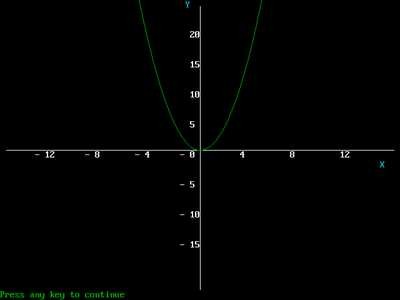 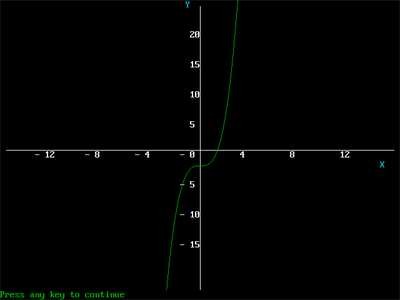 Результат работы программы для y=x3-2.5Оператор DRAW позволяет выполнять разнообразные графические операции.Команды черчения по восьми направлениям: U, D, L, R, E, F, G, H.Команда М чертит от текущей точки до точки с координатами x, y. Если перед координатами стоит знак плюс или минус, то координаты относительные, а не абсолютные.Команда S изменяет масштаб черчения.Команда А поворачивает изображение (А0-0, А1-90, А2-180, А3-270 градусов).Пример: Рисование флагов.REM Флаги SCREEN 1PSET (50, 10)DRAW "R20 G5 F5 L20 U10" DRAW "B D20"DRAW "S5 R20 G5 F5 L20 U10" DRAW "BD20"DRAW "S4 R20 G5 F5 L20 U10" DRAW "BD20"DRAW "R20 G5 F5 L20 U10" DRAW "BD40"DRAW "A3 R20 G5 F5 L20 U10" END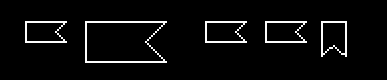 Результат работы программы:Язык программирования Basic. Учимся программировать! Конспекты школьникаСоздание движущихся графических изображений в Basic.Как нарисовать графический объект в Basic вам уже понятно. Но, как заставить это изображение двигаться с помощью языка программирования Basic?Очень просто!Рисуем объект цветом отличным от цвета фона.Рисуем объект цветом фона.Изменяем координаты.Повторяем 1-3 столько раз сколько потребуется. Пример 1: Движущийся графический круг в Basic.REM Движущийся круг SCREEN 1x = 1y = 1REM цвет фона - 0(черный), цвет рисунка - 1 FOR i = 1 TO 150REM Рисуем объект цветом отличным от цвета фона. c = 1CIRCLE (x, y), 2, cREM задержкаFOR j = 1 TO 250000 NEXT jREM Рисуем объект цветом цветом фона. c = 0CIRCLE (x, y), 2, cREM Изменяем координаты x = x + 2y = y + 1NEXT i ENDДля того чтобы глаз мог зафиксировать нарисованное изображение используем пустой цикл:REM задержкаFOR j = 1 TO 250000 NEXT jПример 2: Усложним траекторию движения. Пусть шарик прыгает по поверхности, а когда поверхность закончится - упадет вниз.REM Прыгающий шарик SCREEN 1x = 1y = 100REM поверхностьLINE (0, y + 20)-(220, y + 20)FOR i = 1 TO 140c = 1CIRCLE (x, y), 2, cPAINT (x, y), c, cFOR j = 1 TO 250000 NEXT jc = 0CIRCLE (x, y), 2, cPAINT (x, y), c, cx = x + 2IF i < 115 THENy = y + 10 * COS(.5 * i) ELSEy = y + 4 SOUND 200, 1 END IFNEXT iLOCATE 10, 15: PRINT "GAME OVER :)" ENDПример 3: Шарик, заключенный в прямоугольную область. При касании границ отскакивает обратно.REM Шарик, заключенный в прямоугольную область SCREEN 1REM Границы области xx1 = 1xx2 = 200yy1 = 1yy2 = 150LINE (xx1, yy1)-(xx1, yy2)LINE (xx2, yy1)-(xx2, yy2)LINE (xx1, yy1)-(xx2, yy1)LINE (xx1, yy2)-(xx2, yy2)REM Начальные координаты и скорость шарика x = RND * (xx1 + (xx2 - xx1) / 2)y = RND * (yy1 + (yy2 - yy1) / 2) vx = RND * 20 - 10vy = RND * 20 - 10CIRCLE (x, y), 2, cPAINT (x, y), c, cREM Движение шарика, до тех пор пока не нажмем любую клавишу DOc = 1CIRCLE (x, y), 2, cPAINT (x, y), c, cFOR j = 1 TO 150000 NEXT jc = 0CIRCLE (x, y), 2, cPAINT (x, y), c, cIF x < (xx1 + 5) OR x > (xx2 - 5) THEN vx = -vx IF y < (yy1 + 6) OR y > (yy2 - 7) THEN vy = -vy x = x + vxy = y + vyLOOP WHILE INKEY$ = ""LOCATE 10, 15: PRINT "GAME OVER :)" ENDLOCATE - перемещает курсор на экране в указанную позицию. Пример 4: Идущие часы (входит в состав примеров QBasic 4.5).' *** DRAW_EX.BAS *** '' Объявление процедуры. DECLARE SUB Face (Min$)  '' Установка графического режима 640 x 200SCREEN 2 DOCLS' Получаем строковое значение количества минут Min$ = MID$(TIME$,4,2)' Рисуем изображение часов Face Min$' Ждем пока не изменится минута или пока не будет нажата клавиша DO' Печатаем время вверху экрана LOCATE 2,37PRINT TIME$' Проверяем нажатие клавиши Test$ = INKEY$LOOP WHILE Min$ = MID$(TIME$,4,2) AND Test$ = ""' Конец программы если нажата клавиша LOOP WHILE Test$ = ""END  '' Процедура рисования часов SUB Face (Min$) STATIC LOCATE 23,30PRINT "Press any key to end"CIRCLE (320,100),175' Преобразовываем строку в число Hr = VAL(TIME$)Min = VAL(Min$)' Преобразовываем число в угол Little = 360 - (30 * Hr + Min/2) Big = 360 - (6*Min)' Рисуем стрелкиDRAW "TA=" + VARPTR$(Little) + "NU40" DRAW "TA=" + VARPTR$(Big) + "NU70" END SUBINKEY$ считывает символ с клавиатуры. Пример:PRINT "Для выхода нажмите Esc..."DOLOOP UNTIL INKEY$ = CHR$(27)	'27 - это ASCII код для клавиши Esc.INKEY$ возвращает нулевую строку символов, если нет символа для возврата.Для стандартных клавиш INKEY$ возвращает 1-байтовую строку символов, содержащую считанный символ.Для расширенных клавиш INKEY$ возвращает 2-байтовую строку символов, состоящую из символа нуля (ASCII 0) и скан-кода клавиатуры.Несложно осуществить не просто движение объекта, а управляемое движение. Пример 5: Художник (входит в состав примеров QBasic). Управление художников клавишами со стрелками.' Значение для клавиш управления и пробела:CONST UP = 72, DOWN = 80, LFT = 75, RGHT = 77CONST UPLFT = 71, UPRGHT = 73, DOWNLFT = 79, DOWNRGHT = 81 CONST SPACEBAR = " "' Null$ это первый байт(символ) 2-байтовой строки символов' для расширенных клавиш (таких, например, как ВВЕРХ и ВНИЗ) ' значение которой возвращает INKEY$Null$ = CHR$(0)' Plot$ = "" рисование линий; Plot$ = "B" только перемещение ' Перемещаемся, но не рисуем линии:Plot$ = ""PRINT "Use the cursor movement keys to draw lines." PRINT "Press the spacebar to toggle line drawing on and off."PRINT "Press <ENTER> to begin. Press q to end the program."' ждем нажатие клавиши для начала рисования DO: LOOP WHILE INKEY$ = ""SCREEN 1 CLSDOSELECT CASE KeyVal$ CASE Null$ + CHR$(UP) DRAW Plot$ + "C1 U2" CASE Null$ + CHR$(DOWN) DRAW Plot$ + "C1 D2" CASE Null$ + CHR$(LFT) DRAW Plot$ + "C2 L2" CASE Null$ + CHR$(RGHT) DRAW Plot$ + "C2 R2" CASE Null$ + CHR$(UPLFT) DRAW Plot$ + "C3 H2"CASE Null$ + CHR$(UPRGHT)DRAW Plot$ + "C3 E2"CASE Null$ + CHR$(DOWNLFT) DRAW Plot$ + "C3 G2"CASE Null$ + CHR$(DOWNRGHT) DRAW Plot$ + "C3 F2"CASE SPACEBARIF Plot$ = "" THEN Plot$ = "B " ELSE Plot$ = "" CASE ELSE' Пользователь нажал какую-то из клавиш,' кроме клавиш управления (вверх, вниз, вправо, влево, пробел, выход(q)) ' так что ничего не делаемEND SELECTKeyVal$ = INKEY$LOOP UNTIL KeyVal$ = "q" ENDЯзык программирования Basic. Учимся программировать! Конспекты школьникаРабота с файлами.Файлы широко применяются для решения различных задач. В них размещаются данные, предназначенные для длительного хранения. Каждому файлу присваивается уникальное имя, которое используется для обращения к нему.Использование файлов освобождает разработчика от хранения требуемых данных в тексте программы или многократном вводе их с клавиатуры, что само по себе весьма утомительно и приводит к появлению различных ошибок в программах.Гораздо удобнее ввести эту информацию один раз и сохранить ее в файле на диске.Имена файлов состоят из двух частей, разделяемых точкой: filename.ext (имя_файла.расширение)Имя файла может включать от 1 до 8 знаков, а соответствующее расширение - до трех знаков.Имена файлов и расширения могут содержать следующие символы:A-Z 0-9 () {} @ # $ % ^ ! - _ ' / ~Файлы можно создавать, переименовывать, стирать; производить операции считывания и записи.Basic предлагает три различных способа сохранения и востребования информации с диска: последовательный, прямой и двоичный ввод/вывод файла. У каждого есть свои преимущества и недостатки.Метод последовательных файлов - это способ прямого чтения и записи файлов. Команды последовательных файлов в Basic создают текстовые файлы: файлы ASCII-символов с парами "возврат каретки/перевод строки", разделяющими записи. Вероятно одной из основных причин использования последовательных файлов является степень их "переносимости" в другие программы, языки программирования и компьютеры. Они читаются программами подготовки текстов и редакторами, принимаются другими прикладными программами и могут посылаться через серийные порты на другие компьютеры.В основе последовательных файлов лежит сама простота: пишите в них так, словно они - экран, и читайте с них так, словно они - клавиатура.Создание последовательного файла:ОТКРЫТЬ файл в режиме последовательного ВВОДА. Для создания файла необходимо использовать оператор OPEN.В последовательных файлах есть два пути подготовки файла к выводу:OUTPUT (ВЫВОД): Если файл не существует- создается новый файл. Если файл уже существует, его содержание уничтожается, а сам файл рассматривается как новый.APPEND (ДОБАВИТЬ В КОНЕЦ): Если файл не существует- создается новый файл. Если файл уже существует, любые данные дописываются в конец этого файла.Ввод данных в файл. Используйте WRITE# PRINT# или PRINT#USING для записи данных в последовательный файл.ЗАКРЫТИЕ файла. Оператор CLOSE закрывает файловую переменную после завершения всех операций ввода/вывода.Для чтения последовательного файла:ОТКРЫТЬ файл в режиме последовательного ВВОДА. Подготовить файл для считывания.Считывать данные с файла. Использовать операторы INPUT#, INPUT$, илиLINE INPUT#.ЗАКРЫТЬ файл. Оператор CLOSE закрывает файловую переменную после выполнения всех операций ввода/вывода.Недостаток последовательных файлов в том, что возможен только последовательный доступ к данным.Можно создавать последовательные файлы двух типов: 1 - последовательные файлы с разделенными полями, где все поля на каждой строке файла разделяются (ограничиваются) особыми символами, и 2- неразделенные последовательные файлы, когда каждый файл выглядит абсолютно одинаково и на экране, и на распечатке. Эти два типа файлов создаются с помощью операторов WRITE# и PRINT#. соответственно. Используйте INPUT#, INPUT$,или LINE INPUT# для обратного считывания информации с последовательного файла любого типа.Пример 1: записать строку в файл, считать строку из файла.REM Работа с файлами. Пример 1. REM Запись в файлOPEN "file01.dat" FOR OUTPUT AS #1A$ = "Это наша текстовая строка" PRINT #1, A$CLOSE #1REM Чтение из файлаOPEN "file01.dat" FOR INPUT AS #1 INPUT #1, B$PRINT b$	'вывод на экран CLOSE #1В результате выполнения программы будет создан файл "file01.dat" и файл будет содержать строку Это наша текстовая строка. Затем файл будет открыт для чтения и из него будет прочитана и выведена на экран данная строка.Пример 2. Напишем программу для записи в файл отметки ученика на уроке. В файле будет хранится следующая информация:REM Работа с файлами. Пример 2. REM Запись в файлOPEN "journal.dat" FOR APPEND AS #1 INPUT "Введите ФИО", FIO$INPUT "Введите дату", DAY$ INPUT "Введите отметку", MARK WRITE #1, FIO$, DAY$, MARK CLOSE #1REM Чтение из файлаOPEN "journal.dat" FOR INPUT AS #1 INPUT #1, FIO$, DAY$, MARKPRINT FIO$, DAY$, MARK	'вывод на экран CLOSE #1Эта программа будет создавать файл journal.dat, записывать введенные пользователем данные, а затем считывать из файла journal.dat данные и выводить их на экран. Но в данной версии программы из файла мы будем получать всегда первую строчку (порцию) данных. Исправим это. Будем использовать функцию EOF, проверяющую достигнут ли конец файла.REM Работа с файлами. Пример 2_2. REM Запись в файлOPEN "journal.dat" FOR APPEND AS #1 INPUT "Введите ФИО", FIO$INPUT "Введите дату", DAY$ INPUT "Введите отметку", MARK WRITE #1, FIO$, DAY$, MARK CLOSE #1REM Чтение из файлаOPEN "journal.dat" FOR INPUT AS #1 DO WHILE NOT EOF(1)INPUT #1, FIO$, DAY$, MARKPRINT FIO$, DAY$, MARK	'вывод на экран LOOPCLOSE #1Теперь программа выводит из файла все данные.Продолжим работу. Упростим задачу пользователя - дату будем получать с помощью функции DATE$, которая возвращает текущую дату в формате mm-dd-yyyy.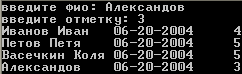 REM Работа с файлами. Пример 2_3. REM Запись в файлOPEN "journal.dat" FOR APPEND AS #1 INPUT "Введите ФИО", FIO$INPUT "Введите отметку", MARK WRITE #1, FIO$, DATE$, MARK CLOSE #1REM Чтение из файлаOPEN "journal.dat" FOR INPUT AS #1 DO WHILE NOT EOF(1)INPUT #1, FIO$, DAY$, MARKPRINT FIO$, DAY$, MARK	'вывод на экран LOOPCLOSE #1Итак, что у нас получилось? Мы написали программу для заполнения и вывода на экран классного журнала (для простоты мы не стали разделять эти две части программы). Данные журнала хранятся в файле на диске.Результат работы программы:Примечание: Кроме операторов для создания, считывания и записи файлов, Basic имеет средства для осуществления определенных DOS-подобных сервисных программ внутри программы. Оператор NAME переименовывает файлы, KILL - стирает файлы, MKDIR - создает каталоги, CHDIR - меняет текущий каталог, RMDIR - уничтожает каталоги.Примечание: рассмотрим еще два примера (назначение ясно из коментариев).'Пример открыть файл, назначенный принтеру OPEN "LPT1:" AS #1'послать строку на принтер PRINT# 1,"THIS IS A TEST"CLOSE# 1 'закрыть переменную файла'открыть два разных файлаOPEN "CLOSEFIL.ONE" FOR AS #1 OPEN "CLOSEFIL.TWO" FOR AS #2'вписать строку в каждый файл PRINT# 1,"THIS IS A TEST" PRINT# 2,"THIS IS A TEST"'закрыть все файлы CLOSEENDЯзык программирования Basic. Учимся программировать! Конспекты школьникаКомбинированные типы.Под переменной в языках программирования понимают программный объект (число, слово, часть слова, несколько слов, символы), имеющий имя и значение, которое может быть получено и изменено программой. При объявлении переменных можно указать тип данных. Это делается с помощью оператора DIM. В бейсике имеется несколько встроенных типов: числовые (integer, long, single, double) и стоковые (string, string *).При работе с большим числом данных одного типа очень удобно использовать массивы. Массив, это разновидность переменной. Он дает возможность хранитьсколько угодно значений одного типа под одним и тем же именем. К каждому конкретному значению массива, необходимо обращаться через числовой индекс.При написании программы, возникает необходимость описать характеристики (свойства) некоторого объекта, представляемого и обрабатываемого в программе. Таким объектом может быть человек, некоторый вычислительный комплекс, письмо, посылаемое по почте и т. д. Во всех подобных случаях свойства объекта представляются значениями различных типов и поэтому для их описания не могут быть использованы массивы.Для описания объекта «ученик» могут понадобиться, например, следующие характеристики:фамилия, имя и отчество (строки); возраст (integer);пол (строка); класс (integer);буква класса (символ); и т.д.Для представления такой разнородной, но логически связанной информации удобно использовать комбинированный тип. Необходимо отметить, что в данном случае определенные компоненты комбинированного типа, ввиду их различной природы, не могут идентифицироваться порядковыми номерами (индексами), как в массивах, поэтому для обозначения компонентов используются идентификаторы (имена). Таким образом, описание комбинированного типа представляет собой список описаний его элементов; каждое описание похоже на описание простой переменной. Для примера, приведенного выше, описание комбинированного типа PUPIL (ученик) может выглядеть следующим образом:TYPE Pupilfio AS STRING * 20 age AS INTEGERsex AS STRING * 6 class AS INTEGERclassname AS STRING * 1 END TYPEОпределив собственный тип данных, вы можете использовать его для объявления переменных этого типа.DIM Schoolchildrens AS Pupil DIM Group(1 TO 25) AS PupilДоступ к компонентам (свойствам) переменной пользовательского типа осуществляется путем указания точки после имени переменной.Schoolchildrens.fio = "Иванов Иван" Schoolchildrens.age = 15 Schoolchildrens.sex = "male" Schoolchildrens.class = 10 Schoolchildrens.classname = "А"PRINT Schoolchildrens.fio, Schoolchildrens.age, Schoolchildrens.sex, Schoolchildrens.class, Schoolchildrens.classnameПример простой программы:REM использование комбинированных типов REM описание типа ученикTYPE Pupilfio AS STRING * 20 age AS INTEGERsex AS STRING * 6 class AS INTEGERclassname AS STRING * 1 END TYPE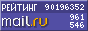 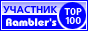 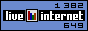 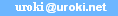 REM объявление массива из 3 элементов типа ученик DIM Group(1 TO 3) AS PupilGroup(1).fio = "Иванов Иван" Group(1).age = 15 Group(1).sex = "male" Group(1).class = 10 Group(1).classname = "А"Group(2).fio = "Петрова Маша" Group(2).age = 14Group(2).sex = "female" Group(2).class = 10 Group(2).classname = "Б"Group(3).fio = "Сидоров Вася" Group(3).age = 16 Group(3).sex = "male" Group(3).class = 11 Group(3).classname = "В"REM выводим на экран учеников 10 класса FOR i=1 TO 3IF Group(i).class = 10 THEN PRINT Group(i).fio NEXT iENDНекоторые файлы (разработки уроков, сценарии, поурочные планы) и информация, находящиеся на данном сайте, были найдены в сети ИНТЕРНЕТ, как свободно распространяемые, присланы пользователями сайта или найдены в альтернативных источниках, также использованы собственные материалы. Автор сайта не претендует на авторство ВСЕХ материалов. Если Вы являетесь правообладателем сценария, разработки урока, классного часа или другой информации, и условия на которых она представлена на данном ресурсе, не соответствуют действительности, просьба немедленно сообщить с целью устранения правонарушения по адресу :. Карта сайта - www.uroki.net При использовании материалов сайта - размещение баннера и активнойссылки -ОБЯЗАТЕЛЬНО!!!Вид стандартного графического объектаНазначение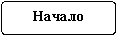 Начало алгоритма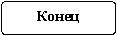 Конец алгоритма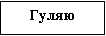 Выполняемое действие записывается внутри прямоугольника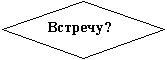 Условие выполнения действий записывается внутри ромба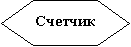 Счетчик кол-во повторов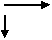 Последовательность выполнения действий.ОперацияОбозначениеПримерРезультатСложение+2+57Вычитание-10-82Умножение*3*412Деление/15/315/453.75Целочисленное деление\15\43Возведение в степень^2^38Остаток от деленияMOD13 MOD 53КореньSQR(X)Модуль числаABS(X)СинусSIN(X)КосинусCOS(X)ТангенсTAN(X)Целая часть числаINT(X)Натуральный логарифмLOG(X)=равно<>не равно>больше<меньше>=больше или равно<=меньше или равно52231116587653337213663476299345290433534553...4LEN(s$)Вычисляет длину строки (количество символов).MID$(s$,n,k)Выделяет из строки s$ k символов начиная с n-го символа.VAL(s$)Преобразует числовую часть начала строки в число.STR$(x)Преобразует число в символьную форму.ASC(s$)Вычисляет десятичный код символа.CHR$(x)Преобразует код в символ.INKEY$Функция опроса клавиш, нажатых на клавиатуре.CLSОчистка экранаPSET(X,Y),CИзобразить точку. X,Y - координаты точки, С -цвет.PSET STEP(X,Y),CИзобразить точку. X,Y - смешение от данной точки, С - цвет.LINE(X1,Y1)-(X2,Y2),CПрямая линия.X1,Y2 и X2,Y2- координаты концов линии, С - цвет.LINE -(X2,Y2),CПрямая линия. От текущего положения курсора до X2,Y2- координатыконца линии, С - цвет.LINE(X1,Y1)-(X2,Y2),C,BПрямоугольник. X1,Y2 и X2,Y2- координаты концов диагонали, С - цвет.LINE(X1,Y1)-(X2,Y2),C,BRЗакрашенный прямоугольник. X1,Y2 и X2,Y2- координаты концовдиагонали, С - цвет.CIRCLE(X,Y),R,CОкружность. X,Y - координаты центра, С -цвет.CIRCLE STEP(X,Y),R,CОкружность. X,Y - смешение от данной точки, С -цвет.CIRCLE(X,Y),R,C,A1,A2Дуга окружности. X,Y - координаты центра, С -цвет, А1,А2 - угловые мерыначальной и конечной точки дуги.CIRCLE(X,Y),R,C,,, KCIRCLE s(X,Y),R,C, А 1, А 2,KЭлипс. К - коэффициент сжатия.PAINT(X,Y),C1,C2Закрасить область. С1 - цвет закраски, С2 - цвет границы.LOCATE T1,T2Установка курсора в данную позицию. Т1, Т2 - номер строки и столбца.PRINTОператор вывода текстаHUEL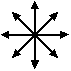 RGDFФИОДАТАОТМЕТКАИванов Иван22 февраля4Петров Петя3 марта5.........